Daddy Point Sdn Bhd = DPSBThere are six types of remuneration our with Daddy Point Marketing Plan:Retail ProfitMotivation BonusMotivation Matching BonusWeekly BonusWeekly Matching BonusSuper Star BonusHow to become a DPSB Member: Buy a product (Pen either a Watch). Customers can apply to become a DPSB member. (No joining fee and membership fee and no yearly renewal) Remarks: we will have new products every two to three months, cosmetics, nutritional products, Household goods, and jewelry. All bonuses calculation is based on bonus value (BV).Maintenance of sales: Members do not have any fixed amount to maintain on personal and group sales in any period to qualify for bonuses, DPSB does not force any member to maintain sales as this will give members more pressures on DPSB business. The conditions of DPSB is simple, relaxed and member are happy without take out extra money from pocket. Upon getting bonus, then only 10% of your bonuses go to the sale maintenance account.Example:Retail Profit(10-30%)At any level in Daddy Point, Distributors are able to purchase products at the wholesale price for personal use. As a Distributor, you are also able to resell Daddy Point products and earn a retail profit. You can earn over 10-30% retail profit on each sale.Example: Selling Price RM1,100.00: RM1,000.00 X 10% = RM100.00 (Retail Profit) orSelling Price RM1,300.00: RM1,000.00 X 30% = RM300.00 (Retail Profit)Motivation Bonus (10-15%) (Group Performance)(No time restriction. You can get Motivation Bonus in a day or a week or a month or a year.)You will earn Motivation Bonus from 10-15% payout based on the Group Sales each of your direct sponsor group generates.The first group is qualified group to entitle you to earn Motivation Bonus from your second group up to group 21 in your direct sponsoring. Remark: The first group or the biggest group is for qualified group.See Below:Example:You sponsor the first member (and the first group) which is the qualifying group, you only will get bonus starting from second group.If you only sponsor one person (only one Group), you are not qualifying for the bonus. When you sponsor the second member En.Abu (second group), you will get 10% from the second group.Example: Motivation Bonus Calculations (Assuming big sales)En.Abu RM1,000.00 + En.Abu1 RM1,000.00 = RM2,000.00En.Abu Group Sales: RM2,000.00 X 10% = RM200.00You will get Motivation Bonus RM200.00.Example: Maximum Payment on Motivation Bonus.Your first group sales is 40,000.00 (for qualifying group, not bonus)Bonus from your second group sales is 38,000.00 X 10% = RM3,800.00. Maximum bonus is RM3,000.00. When you sponsor the Third member En.Ahmad (Third group) you will get 10% from the third group.Example: Motivation Bonus Calculations (Assuming big sales)En.Abu: Group sales 2,000 X  10% = RM200.00 (already paid)En.Ahmad: Group sales 3,000 X  10% = RM300.00Your total bonuses: RM200.00 + RM300.00 = RM500.00Example: Maximum Payment on Motivation Bonus.Your first group sales is 40,000.00 (for qualify group, not bonus)Your second group sales is 38,000.00 X 10% = RM3,800.00. Your third group sales is 33,000.00 X 10% = RM3,300.00. Total bonus is RM3,800.00 + RM3,300.00 = RM7,100.00. But maximum bonus payable to you is RM6,000.00.When you sponsor the Fourth member En.Ah Kau (Fourth group) you will get 11% from the Fourth group and all the other groups.Example: MotivationBonus CalculationsEn.Ah Kau: Group Sales 2,000 X 11% = RM220.00Your bonus on fourth group: RM220.00Example: Motivation Bonus Calculations (Assuming big sales)Your first group sales is 40,000.00 (for qualify group, not bonus)Your second group sales is 38,000.00 X 10% = RM3,800.00. Your third group sales is 33,000.00 X 10% = RM3,300.00. Your fourth group sales is 33,000.00 X 10% = RM3,300.00. Total bonus is RM3,800 + RM3,300 + RM3,300 = RM10,400.00. But maximum bonus payable to you is RM9,000.00.When you sponsor Fifth member En.Ah Lim (Fifth group) you wil get 11% from Fourth group and all the group.Example: Motivation Bonus CalculationsEn.Ah Lim: Group Sales 2,000 X 11% = RM220.00Your bonus on fifth group: RM220.00Example: Motivation Bonus Calculations (Assuming big sales)Your first group sales is 40,000.00 (for qualify group, not bonus)Your second group sales is 38,000.00 X 10% = RM3,800.00. Your third group sales is 33,000.00 X 10% = RM3,300.00. Your fourth group sales is 33,000.00 X 10% = RM3,300.00. Your fifth group sales is 37,000.00 X 10% = RM3,700.00. Total bonus is RM3,800 + RM3,300 + RM3,300 + RM3,700 = RM14,100.00. But maximum bonus payable to you is RM12,000.00.When you sponsor Sixth member En.Tan (Sixth group) you wil get 11% from Fourth group and the entire group. Example: MotivationBonus CalculationsEn.Tan: Group Sales 4,000 X 12% = RM480.00Your bonus on Sixth group: RM480.00Example: Motivation Bonus Calculations (Assuming big sales)Your first group sales is 40,000.00 (for qualify group, not bonus)Your second group sales is 38,000.00 X 10% = RM3,800.00. Your third group sales is 33,000.00 X 10% = RM3,300.00. Your fourth group sales is 33,000.00 X 10% = RM3,300.00. Your fifth group sales is 37,000.00 X 10% = RM3,700.00. Your sixth group sales is 35,000.00 X 10% = RM3,500.00. Total bonus is RM3,800 + RM3,300 + RM3,300 + RM3,700 + RM3,500 = RM17,600.00. But maximum bonus payable to you is RM15,000.00.Example: Motivation Bonus Calculations (Assuming big sales)Motivation Bonus (Group Bonus)(from second group until group 21)Yours Motivation Maximum bonus is RM60,000 only.Motivation Matching Bonus(5%)You can earn Motivation Matching Bonus equal to 5% of the Sales Volume of each level up to level 5 based on Bonus payout. Examples:You sponsor 1 downline, you are entitled for 1 level of Matching Bonus.You sponsor 2 downlines, you are entitled for 2 levels of Matching Bonus.You sponsor 3 downlines, you are entitled for 3 levels of Matching Bonus.You sponsor 4 downlines, you are entitled for 4 levels of Matching Bonus.You sponsor 5 downlines, you are entitled for 5 levels of Matching Bonus.See Below:Example: Motivation Matching BonusYour first sponsor member bonus is 40,000.00 X 5% = RM2,000.00Your second sponsor member bonus is 38,000.00 X 5% = RM1,900.00. Your third sponsor member bonus is 33,000.00 X 5% = RM1,650.00. Your fourth sponsor member bonus is 33,000.00 X 5% = RM1,650.00. Your fifth sponsor member bonus is 37,000.00 X 5% = RM1,850.00. Yours total motivation Matching Bonus is RM2,000 + RM1,900 + RM1,650 + RM1,650 + RM1,850 = RM9,050.00Weekly Bonus (5%) (Unilevel Plan)You earn a Weekly Bonus equal to 5% of the Sales Volumeof each level up to level 20. You can enjoy up to 5 levels of bonus without any sponsoring. See Below:Weekly Bonus (Uni Level Bonus)Example on Chart:Example Unilevel Bonus Calculations:You can enjoy five level of Unilevel income, when placement by your upline.Level 1: Total sales 1,000 X 5% = RM50.00Level 2: Total sales 2,000 X 5% = RM100.00Level 3: Total sales 3,000 X 5% = RM150.00Level 4: Total sales 4,000 X 5% = RM200.00Level 5: Total sales 5,000 X 5% = RM250.00You total Unilevel Bonus is RM50 + RM100 + RM150 + RM200 + RM250 = RM750.00Example Unilevel Bonus Calculations when you have sponsored 20 direct members.You can enjoy five level of Unilevel income, when placement by your upline.Level 1: Total sales 1,000 X 5% = RM50.00Level 2: Total sales 2,000 X 5% = RM100.00Level 3: Total sales 3,000 X 5% = RM150.00Level 4: Total sales 4,000 X 5% = RM200.00Level 5: Total sales 5,000 X 5% = RM250.00Level 6: Total sales 6,000 X 5% = RM300.00Level 7: Total sales 7,000 X 5% = RM350.00Level 8: Total sales 8,000 X 5% = RM400.00Level 9: Total sales 9,000 X 5% = RM450.00Level 10: Total sales 10,000 X 5% = RM500.00Level 11: Total sales 11,000 X 5% = RM550.00Level 12: Total sales 12,000 X 5% = RM600.00Level 13: Total sales 13,000 X 5% = RM650.00Level 14: Total sales 14,000 X 5% = RM700.00Level 15: Total sales 15,000 X 5% = RM750.00Level 16: Total sales 16,000 X 5% = RM800.00Level 17: Total sales 17,000 X 5% = RM850.00Level 18: Total sales 18,000 X 5% = RM900.00Level 19: Total sales 19,000 X 5% = RM950.00Level 20: Total sales 20,000 X 5% = RM1,000.00You total Unilevel Bonus is RM10,500.00Example Unilevel Bonus Calculations when you have sponsored 20 direct members.Weekly Matching Bonus(5%)You earn Weekly Matching Bonus equal to 5% of the Sales Volume of each level up to level 5 based on Weekly Bonus payout. Example:You sponsor 1 downline, you are entitled for 1 level of Weekly Matching Bonus.You sponsor 2 downlines, you are entitled for 2 levels of Weekly Matching Bonus.You sponsor 3 downlines, you are entitled for 3 levels of Weekly Matching Bonus.You sponsor 4 downlines, you are entitled for 4 levels of Weekly Matching Bonus.You sponsor 5 downlines, you are entitled for 5 levels of Weekly Matching Bonus.See Below:Example: Motivation Matching BonusYour first sponsor member bonus is 10,000.00 X 5% = RM500.00Your second sponsor member bonus is 8,000.00 X 5% = RM400.00. Your third sponsor member bonus is 13,000.00 X 5% = RM650.00. Your fourth sponsor member bonus is 23,000.00 X 5% = RM1,150.00. Your fifth sponsor member bonus is 17,000.00 X 5% = RM850.00. Your total motivation Matching Bonus is RM500 + RM400 + RM650 + RM1,150 + RM850 = RM3,550.00Super Star Bonus 5% of Company Total Sales - MonthlyYou have to recruit 20 or more downlines to become Super Star.You will earn Super Star Bonus (share equal by points) when your direct downline become Super Star, You will get 1 Point.One Direct Downline Super Star = One PointsWhen you direct sponsor 20 member, you are Super Start.How to get Super Star Point.When your direct downline become Super Star, You will get 1 Point.When your direct downline become Super Star, You will get 1 Point.If You got 4 Super Star, You will get 4 PointsExample (1) Super Star Bonus Calculation.Company Total Sales on April 2015 = RM1,000,000.00 X 5% = RM50,000.00.RM50,000 / 4 points = RM12,500 per Point.If only You qualify, You will get all the Super Star Bonus RM50,000.00 (One person)Example (2) Super Star Bonus Calculation.Company Total Sales on May 2015 = RM2,500,000.00 X 5% = RM1250,000.00.RM125,000. / 21 points = RM5,952.38 per Point.Assume all are Super Star.The end.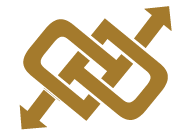 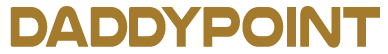 No.NameTotal Bonuses RMMaintain Sales 10%Status1En.Ali50.005.00Qualify for all bonuses2En.Abu150,0015.00Qualify for all bonuses3En.Ahmad500.0050.00Qualify for all bonuses4En.Ah Kau1,000.00100.00Qualify for all bonuses5En.Ah Lim3,000.00300.00Qualify for all bonusesMotivation Bonus (Group Bonus)(from second group until group 21)Motivation Bonus (Group Bonus)(from second group until group 21)Motivation Bonus (Group Bonus)(from second group until group 21)Motivation Bonus (Group Bonus)(from second group until group 21)SponsorGroup(s)% Max. Bonus on RM110%NIL (for qualify group only)2210% 3,000 3310% 6,000 4411% 9,000 5511% 12,000 6612% 15,000 7712% 18,000 8813% 21,000 9913% 24,000 101014% 27,000 111114% 30,000 121215% 33,000 131315% 36,000 141415% 39,000 151515% 42,000 161615% 45,000 171715% 48,000 181815% 51,000 191915% 54,000 202015% 57,000 212115% 60,000 SponsorGroup(s)%GroupSalesBonusRM110%40,00002210%38,0003,8003310%33,0003,3004411%33,0003,3005511%37,0004,0706612%35,0004,2007712%30,0003,6008813%28,0003,6409913%35,0004,550101014%31,0004,340111114%32,0004,480121215%33,0004,950131315%34,0005,100141415%35,0005,250151515%40,0006,000161615%40,0006,000171715%30,0004,500181815%35,0005,250191915%35,0005,250202015%40,0006,000212115%40,0006,000Total734,00093,580Motivation Matching BonusMotivation Matching BonusMotivation Matching BonusMatching BonusMatching BonusRequirementLevel 15%Sponsor 1Level 25%Sponsor 2Level 35%Sponsor 3Level 45%Sponsor 4Level 55%Sponsor 5SponsorLevelReward %Qualify Status015%Qualify for bonus025%Qualify for bonus035%Qualify for bonus045%Qualify for bonus055%Qualify for bonus165%Qualify for bonus when direct sponsors 1 member.275%Qualify for bonus when direct sponsors 2 members.385%Qualify for bonus when direct sponsors 3 members.495%Qualify for bonus when direct sponsors 4 members.5105%Qualify for bonus when direct sponsors 5 members.6115%Qualify for bonus when direct sponsors 6 members.7125%Qualify for bonus when direct sponsors 7 members.8135%Qualify for bonus when direct sponsors 8 members.10145%Qualify for bonus when direct sponsors 10 members.12155%Qualify for bonus when direct sponsors 12 members.14165%Qualify for bonus when direct sponsors 14 members.16175%Qualify for bonus when direct sponsors 16 members.18185%Qualify for bonus when direct sponsors 18 members.19195%Qualify for bonus when direct sponsors 19 members.20205%Qualify for bonus when direct sponsors 20 members.SponsorSponsor012345667891011121314151617181920Level 1Level 15%5%5%5%5%5%5%5%5%5%5%5%5%5%5%5%5%5%5%5%5%5%Level 2Level 25%5%5%5%5%5%5%5%5%5%5%5%5%5%5%5%5%5%5%5%5%5%Level 3Level 35%5%5%5%5%5%5%5%5%5%5%5%5%5%5%5%5%5%5%5%5%5%Level 4Level 45%5%5%5%5%5%5%5%5%5%5%5%5%5%5%5%5%5%5%5%5%5%Level 5Level 55%5%5%5%5%5%5%5%5%5%5%5%5%5%5%5%5%5%5%5%5%5%Level 6Level 65%5%5%5%5%5%5%5%5%5%5%5%5%5%5%5%5%5%5%5%5%Level 7Level 75%5%5%5%5%5%5%5%5%5%5%5%5%5%5%5%5%5%5%5%Level 8Level 85%5%5%5%5%5%5%5%5%5%5%5%5%5%5%5%5%5%5%Level 9Level 95%5%5%5%5%5%5%5%5%5%5%5%5%5%5%5%5%5%Level 10Level 105%5%5%5%5%5%5%5%5%5%5%5%5%5%5%5%5%Level 11Level 115%5%5%5%5%5%5%5%5%5%5%5%5%5%5%5%Level 12Level 125%5%5%5%5%5%5%5%5%5%5%5%5%5%Level 13Level 135%5%5%5%5%5%5%5%5%5%5%5%5%Level 14Level 145%5%5%5%5%5%5%5%5%5%5%Level 15Level 155%5%5%5%5%5%5%5%5%Level 16Level 165%5%5%5%5%5%5%Level 17Level 175%5%5%5%5%Level 18Level 185%5%5%Level 19Level 195%5%Level 20Level 205%SponsorLevelReward %Weekly SalesBonus RM015%1,00050025%2,000100035%3,000150045%4,000200055%5,000250165%6,000300275%7,000350385%8,000400495%9,0004505105%10,0005006115%11,0005507125%12,0006008135%13,00065010145%14,00070012155%15,00075014165%16,00080016175%17,00085018185%18,00090019195%19,00095020205%20,0001000Weekly Matching BonusWeekly Matching BonusWeekly Matching BonusMatching BonusMatching BonusRequirementLevel 15%Sponsor 1Level 25%Sponsor 2Level 35%Sponsor 3Level 45%Sponsor 4Level 55%Sponsor 5No.Direct Super StarPointsRM per PointsSuper Star BonusYou445,952.3823,809.521115,952.385,952.382335,952.3817,857.143225,952.3811,904.764445,952.3823,809.525115,952.385,952.386225,952.3811,904.767225,952.3811,904.768115,952.385,952.389115,952.385,952.38Total2121Total125,000.00